O365 | User name change for Android – Outlook App Once your user name has been updated it may take up to 24 hours for it to take effect across all Office 365 (O365) services. After your account has been updated for each service (Outlook, Skype for Business, OneDrive for Business and other O365 apps) you will need to sign in to the service with the updated user name. Below are directions for changing your user name within the Outlook app for Android.Don’t have the Outlook app for Android? Start with the install, and then add a new accountChange User NameDownload the app from the Google Play StoreAdd an AccountSTEPDESCRIPTIONIn 2017, the Minnesota Office 365 Single Tenant User Principle Name (UPN), or user name, changes from @mnscu.edu to @minnstate.edu. Staff at the system office using the Android Outlook app will need to reconnect their device(s) and the easiest way to do this is to remove the existing account and add it back with the new user name. In 2017, the Minnesota Office 365 Single Tenant User Principle Name (UPN), or user name, changes from @mnscu.edu to @minnstate.edu. Staff at the system office using the Android Outlook app will need to reconnect their device(s) and the easiest way to do this is to remove the existing account and add it back with the new user name. Start from OutlookNOTE: Deleting the account from within the Outlook app will automagically prompt you to add the account back with the new user name and retain many settings. Deleting from Android Settings may require you to fully configure the new account.Start from OutlookNOTE: Deleting the account from within the Outlook app will automagically prompt you to add the account back with the new user name and retain many settings. Deleting from Android Settings may require you to fully configure the new account.1Tap to open the Outlook app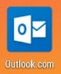 2Tap Settings Tap account name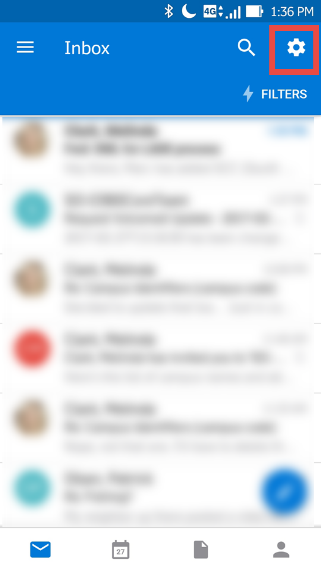 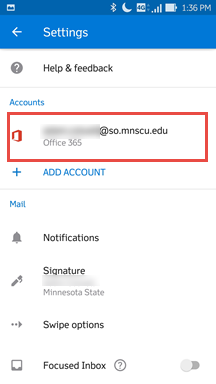 3Tap DELETE ACCOUNTTap DELETE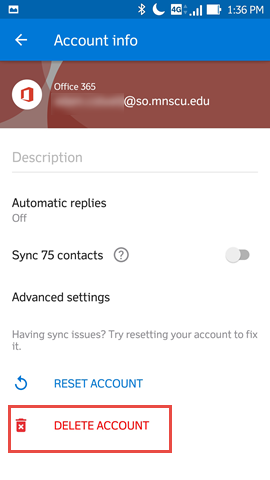 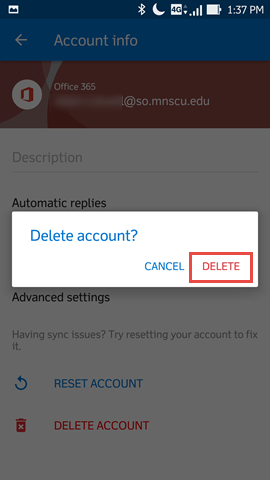 4After deleting the account, the app will prompt you to add an accountTap GET STARTED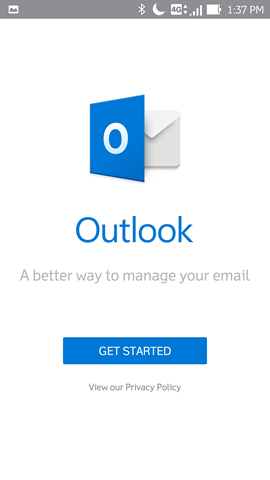 5Tap in the email address area, then use the keyboard to enter your primary email addressTap CONTINUEEnter your new user name:Employees/Guest: YourStarID@minnstate.edu 
Students: YourStarID@go.minnstate.edu Enter your StarID PasswordClick Sign in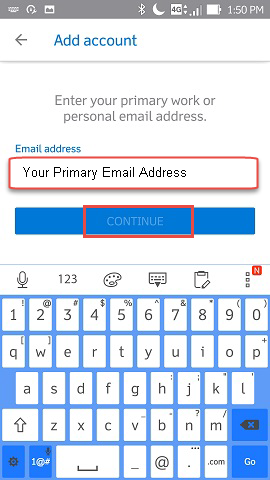 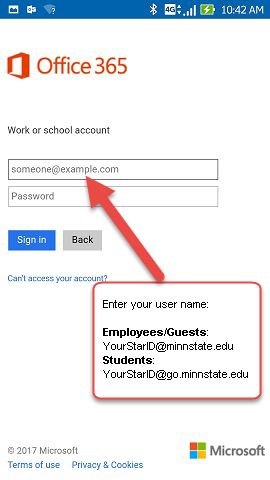 6Your Inbox will displaySTEPDESCRIPTION1If the Outlook app is not already on the device, open the Google Play store 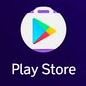 2Search for the Microsoft Outlook  appOpen/Install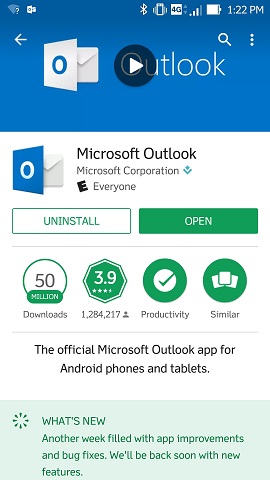 STEPDESCRIPTION1Open the Outlook app2After deleting the account, the app will prompt you to add an accountTap GET STARTED3Tap in the email address area, then use the keyboard to enter your primary email addressTap CONTINUEEnter your user name. If your email address is already in the field, change it to your user nameEmployees/Guest: YourStarID@minnstate.edu 
Students: YourStarID@go.minnstate.edu Enter your StarID PasswordTap Sign in4Tap MAYBE LATER, unless you have another account to addYour Inbox will display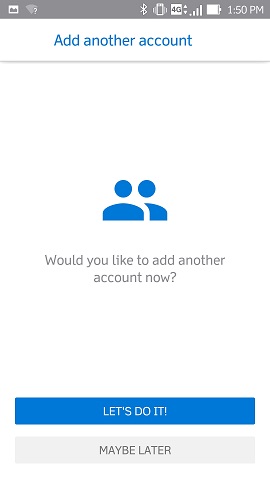 